Publicado en  el 14/01/2014 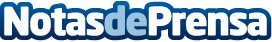 Récord de patentes de IBM por vigésimo primer año consecutivopatentes, IBM, innovación, WatsonDatos de contacto:IBMNota de prensa publicada en: https://www.notasdeprensa.es/record-de-patentes-de-ibm-por-vigesimo-primer_1 Categorias: Informática E-Commerce http://www.notasdeprensa.es